Geacht nieuw lid of (ouder van),Als nieuw lid of ouder van een nieuw lid heten wij u van harte welkom bij onze vereniging. Het bestuur vindt het belangrijk dat u deze info leest en bijgaand aanmeldingsformulier, vrijwilligers inventarisatieformulier en machtiging invult. Als vereniging willen wij graag dat onze leden onbezorgd hun wedstrijden kunnen spelen. Om dit waar te kunnen maken zijn veel mensen nodig (zie takenlijst).Ruurlo streeft naar een grote betrokkenheid van de leden (of ouders van leden) met de vereniging. Van elk lid wordt dan ook verwacht dat deze een bepaalde bijdrage levert. Geen enkele vereniging kan bestaan zonder de hulp van een groot aantal vrijwilligers, alleen hierdoor heeft de vereniging bestaansrecht.U kunt uw bijdrage leveren door het vervullen van een bepaalde vrijwilligersfunctie. Ook is het mogelijk om met zijn tweeën een vrijwilligersfunctie in te vullen (een zo genaamde duo-functie). U kunt ook enkele keren per jaar helpen bij bepaalde, éénmalige activiteiten of werkzaamheden. Op deze manier worden de lasten over meerdere schouders verdeeld. Tevens levert ieder dan zijn/haar bijdrage aan het goed functioneren van de vereniging. Dan kunt u (of uw kind) lekker wedstrijden blijven spelen. Heeft u vooraf nog behoefte aan nadere informatie over een bepaalde functie? Geef dit aan op het aanmeldingsformulier en wij nemen contact met u op.Samen staan we sterk, Ik reken op uw bijdrage en ik wens u natuurlijk veel (speel)plezier toe.Namens het bestuur van VV RuurloHenry Meutstege, voorzitter.Aanmelding Lidmaatschap VV RuurloHierbij meld ik mij aan als nieuw lid van de voetbalvereniging RuurloNaam:				_____________________________________________Adres:				_____________________________________________Postcode:			_________________Woonplaats:    ________________	Telefoonnummer:		_________________Mobiel nummer:    _____________E-mail adres:			_____________________________________________Geboortedatum:		_________________Geslacht:  man / vrouw  **Voorheen lid van voetbal vereniging: _________________  te  _________________Verklaart hiermede, dat hij/zij in de laatste drie jaar NIET in bindende wedstrijden voor een andere voetbalvereniging is uitgekomen.Het lidmaatschap eindigt alleen bij schriftelijke opzegging bij het secretariaat of per mail aan ledenadministratie@vvruurlo.nlMachtiging incasso opdrachten zie bijlage1.Handtekening:								Datum: (bij jeugdleden van ouder/voogd)			________________________					_____________“VV Ruurlo” legt gegevens vast voor het beheer van de ledenadministratie van de vereniging en de KNVB t.b.v. de contacten tussen u en VV Ruurlo.  Deze gegevens worden tevens gebruikt om u te (laten) informeren over voor u relevante (voetbal-)zaken van VV Ruurlo en zorgvuldig geselecteerde derden. Als u op deze informatie geen prijs stelt dan kunt u dit schriftelijk doorgeven aan het Secretariaat: V.V. Ruurlo, t.a.v Ledenadministratie, Fürstenauerstraat 2, 7261 PE Ruurlo of per email naar ledenadministratie@vvruurlo.nl”**  Doorstrepen wat niet van toepassing isNaam:	………………………………Adres:	………………………………Aanmelding Lidmaatschap VV Ruurlo, vervolgNaam: ……………………….				Email:……………………….Vragenlijst vrijwilligerswerkOp dit moment doe ik al vrijwilligers werk voor de VV Ruurlo:	□ Ja	□ Nee
Indien ja, wat doet je en hoe vaak?	……………………….	……………….	……………………….	……………….Ik zou per jaar het volgende aantal keren willen aantreden:	□ Wekelijks		□ Maandelijks	□ 6 x per jaar 	□ 4 x per jaar	□ in overlegIk zou voor de volgende taken willen helpen:	□ Teamleider
	□ Trainer
	□ Scheidsrechter	□ Kantine medewerker	□ Terreinen en groen	□ Bouwwerkzaamheden en installatie	□ Vrijwilligerswerk Karel Stegeman Toernooi	□ Administratieve taken	□ Activiteiten / Evenementen	□ Wedstrijd secretariaat	□ Beleidsmatig (bestuur / commissies)
	□ Anders, nl: …………………….
Opmerkingen en suggesties:Bijlage 1Doorlopende machtiging                                                                                                                      S€PADoorlopende machtiging                                                                                                                      S€PA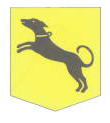 Naam	Voetbal Vereniging RuurloAdres	Fürstenauerstraat 2Land	Nederland	Incassant ID	NL45ZZZ401015970000Door ondertekening van dit formulier geeft u toestemming aan V.V. Ruurlo doorlopende incasso-opdrachten te sturen naar uw bank om een bedrag van uw rekening af te schrijven wegens de inning van de contributie, boetes, en andere activiteiten georganiseerd door de vereniging zoals bijvoorbeeld: voetbalkampen, toernooien etc. en bijdrage als donateur en/of vriend van VVGZ en uw bank om doorlopend een bedrag van uw rekening af te schrijven overeenkomstig de opdracht van V.V. Ruurlo. Als u het niet eens bent met deze afschrijving kunt u deze laten terugboeken. Neem hiervoor binnen acht weken na afschrijving contact op met uw bank, vraag uw bank naar de voorwaarden.Door ondertekening van dit formulier geeft u toestemming aan V.V. Ruurlo doorlopende incasso-opdrachten te sturen naar uw bank om een bedrag van uw rekening af te schrijven wegens de inning van de contributie, boetes, en andere activiteiten georganiseerd door de vereniging zoals bijvoorbeeld: voetbalkampen, toernooien etc. en bijdrage als donateur en/of vriend van VVGZ en uw bank om doorlopend een bedrag van uw rekening af te schrijven overeenkomstig de opdracht van V.V. Ruurlo. Als u het niet eens bent met deze afschrijving kunt u deze laten terugboeken. Neem hiervoor binnen acht weken na afschrijving contact op met uw bank, vraag uw bank naar de voorwaarden.Naam ……………………………………………………………………………………………………...Adres …………………………………………………..	Postcode ……………………….................Woonplaats ……………………………………………	Land ………………………………………..IBAN rekeningnummer…………………………………………………………………………………..Plaats				Datum				Handtekening……………………………	…..……………………..	………………………………………………...Naam ……………………………………………………………………………………………………...Adres …………………………………………………..	Postcode ……………………….................Woonplaats ……………………………………………	Land ………………………………………..IBAN rekeningnummer…………………………………………………………………………………..Plaats				Datum				Handtekening……………………………	…..……………………..	………………………………………………...